Jadłospis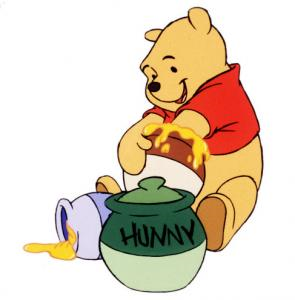 OD 09.03 DO 13.03I Śniadanie			    II Śniadanie			     Obiad Woda mineralna niegazowana w nieograniczonym dostępie. Produkty spożywcze mogą zawierać alergeny: gluten, gorczyca, jaja, orzechy, soja, mleko, seler.Wszystkie napoje i zupy mleczne: herbata, kakao, kawa zbożowa, mleko  i kompot są dosładzane miodem. Zastrzega się zmiany w jadłospisie.PoniedziałekHerbata owocowa, bułka maślana z masłem, twarożek z miodem, plastry cytryny.Kasza manna na mleku z musem malinowym, ćwiartki pomarańczy.Rosół z makaronem i lubczykiem, placki ziemniaczane ze śmietaną, słupki ogórka zielonego do chrupania, sok jabłkowy 100%.WtorekKakao, chleb orkiszowy z masłem, pasta z makreli w pomidorach ze szczypiorkiem.Galaretka truskawkowa, ½ banana.Zupa nylonowa z koperkiem, ziemniaki, kotlet schabowy z pieca, sałata zielona ze szczypiorkiem, kompot owocowy.ŚrodaHerbata owocowa, kanapki wiosenne (chleb graham z masłem, jajko gotowane, papryka, rukola, szczypiorek, ogórek zielony.Kawa Inka, tosty z żółtym serem i ketchupem, kiwi.Zupa szczawiowa z jajkiem, makaron świderki w sosie bolognese, słupki marchewki do chrupania, lemoniada domowa.CzwartekHerbata ziołowa, chleb słonecznikowy z masłem, szynka wiejska, sałata zielona.Kakao, strucla drożdżowa z serem, ćwiartki jabłka.Barszcz ukraiński z fasolą,leczo z ryżem i wędzonką, kompot owocowy.PiątekHerbata owocowa, chleb razowy z masłem, pieczeń rzymska, papryka czerwona.Płatki jęczmienne na mleku z bakaliami                          i nasionami chia, ćwiartki gruszki.Krupnik z pęczakiem, ziemniaki, kotleciki z miruny z pieca, surówka z kapusty czerwonej, kompot owocowy.